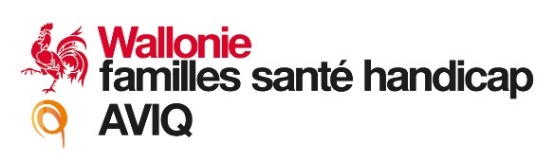 Annexe 5 (page 1 – recto)Attestation de délivrance destinée aux bandagistes (Annexe 1 de l’Arrêté du Gouvernement Wallon du 11 avril 2019 établissant la nomenclature des prestations et interventions visée à l’article 43/7, 1°, du Code de l’Action sociale et de la Santé et à l’article 10/8 du Code réglementaire Wallon de l’Action Sociale et de la Santé)Identification du PATIENTA compléter par le patient ou apposer une vignette de la mutualitéA compléter par le dispensateur de soinsIdentitification du dispensateur de soins agréé pour la délivrance d’aides à la mobilitéLa présente demande est introduite par :Prestations délivrées Annexe 5 (page 1 - verso)Supplements de prix pour des aides et/ou adaptations nomenclaturées :Supplements de prix pour lesquels l’assurance protection sociale wallonne n’intervient pas :Annexe 5 (page 2)Date de la délivrance : ...../...../.....Prescrit par........................................................		En date du..../...../.....La prescription ou l’autorisation du membre désigné en vertu de l’article 10/1 §3 du Code réglementaire wallon de l’action sociale et de la santé en date du ...../..../.... est annexéeN° d’identification INAMI du prescripteur :  -Si le patient est hospitalisé :			 N° établissement :  -	Service :	En cas de tiers payant, la présente est payable par la mutualité au compte n° -- Date..../...../.....					Signature du dispensateur de soins......................................Cadre à remplir par le patientJe certifie avoir reçu la (les) prestation(s) susmentionnées n° :............................................................................................................................................................................................................................................................................................................................................................................................................................................................Date..../...../..... 					Signature :.............................................................................Nom et prénom du patientDate de naissanceAdresseMutualitéNISS : NISS : Le patient séjourne à l’adresse suivante (remplir si différente du domicile)Le patient séjourne à l’adresse suivante (remplir si différente du domicile)Nom du dispensateur agrééNuméro d’agrément auprès de l’INAMINom de l’entrepriseAdresse de l’entrepriseN° BCEAides à la mobilité 
(version de base)(Marque/Type)Numéro NPS Code d’identification du produit sur la listePrix publicPrix nomencla-tureInterv. 
OASuppl. patientNuméro de série :Adaptations(Marque/Type)Numéro NPS Code d’identification du produit sur la listePrix publicPrix nomencla-tureInterv. 
OASuppl. patientMembres inférieursMembres supérieursPositionnement(siège-dossier)SécuritéConduite/propulsionAdaptations spécifiquesRECUPELDescription circonstanciée  du supplément de prix pour l'aide à la mobilité et/ou des adaptations prévues dans la nomenclature Prix (EUR)(TVA incl.)TotalDescription circonstanciée et motivation des adaptations NON-prévues dans la nomenclature, demandées par le bénéficiairePrix (EUR)(TVA incl.)TotalREÇU (*)Perçu pour le compte du N° BCE :……………………………………………….Date:Reçu la somme de: ………………………………EUR	Signature (*) à compléter ou à biffer